Муниципальное бюджетное дошкольное образовательное учреждение«Детский сад № 5 «Теремок» с. Погореловка Корочанского района Белгородской области»КВЕСТ ДОБРЫХ ДЕЛ Краткосрочный проектПодготовительная группа
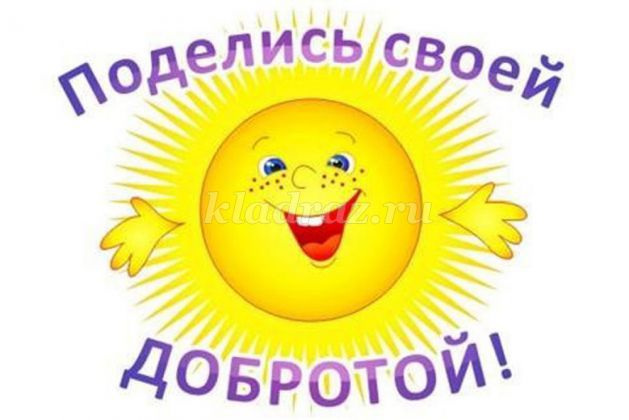 Воспитатель: Белоусова Л.А.2018 годЗанятие в форме проведения приключенческой игры - квест (с выполнением задний)  для детей старшего дошкольного возраста.Цели:- Обобщать представление детей о доброте как о ценном качестве человека, развивать социальные чувства, взаимопомощь. - Формировать дружеские взаимоотношения, осознанного отношения к социальным нормам поведения, развивать навыки сотрудничества, общения в повседневной жизни. - Совершенствовать навыки культурного общения со сверстниками, следуя речевому этикету. - Создать положительный эмоциональный фон в детском коллективе.
Задачи:
Образовательные: раскрыть сущность понятий «добро» и «доброта», «добрые поступки»;
Речевые: активизировать словарь детей (добро, радость, счастье, забота, внимание);
Развивающие: развивать у детей логическое мышление, воображение и внимание, привить интерес к новой форме игровой деятельности (квест-игра).
Воспитательные: формировать представление у детей о доброте, воспитывать добрые чувства к окружающим людям, помочь понять детям, что все нуждаются в любви и доброжелательном отношении.
ХОД:
Воспитатель:
Не бойтесь дарить согревающих слов,
И добрые делать дела!
Чем больше в огонь вы положите дров,
Тем больше возьмёте тепла.
- Сегодня у нас не простой день, мы с вами будем выполнять добрые задания. А вы знаете, что такое «доброта»?
Дети: - Это такие поступки, это поведение, это улыбки на лицах.
Воспитатель: - А какое слово, противоположно, т.е. наоборот, слову «доброта»?  Правильно «зло». А какие злые дети бывают? А что они делают?
Дети:- Дерутся, ломают игрушки, у них плохое поведение, не слушаются….
Воспитатель: - А кем вы хотите быть? (ответы детей)- Для того, чтобы стать добрыми, нам надо выполнить задания и пройти КВЕСТ – это приключенческая игра с заданиями. Вы хотите путешествовать? А какие задания, мы узнаем из этого волшебного конверта.
1. ЗАДАНИЕ: «ПЕРЕДАЙ ДОБРОЕ СЛОВО!»«Доброе солнышко встало опять: доброе утро должны мы сказать!» 
Воспитатель: А вы знаете пословицы о доброте? - Доброе слово лечит, злое калечит.- Добрые слова дороже богатства.- За добрые дела добром платят.- Не одежда красит человека, а его добрые дела.- Не хвались серебром, а хвались добром.- Кто добро творит, тому бог отплатит.
2. ЗАДАНИЕ: «ОТГАДАЙ ЗАГАДКУ»
Очищают воздух, 
Создают уют, 
На окнах зеленеют, 
Круглый год цветут. 
Воспитатель: - Правильно, это цветы и мы с вами отправимся в природный уголок делать доброе дело – будем ухаживать за цветами.(Трудовая деятельность в природном уголке.)3.ЗАДАНИЕ: «ПОДАРОК МАЛЫШАМ»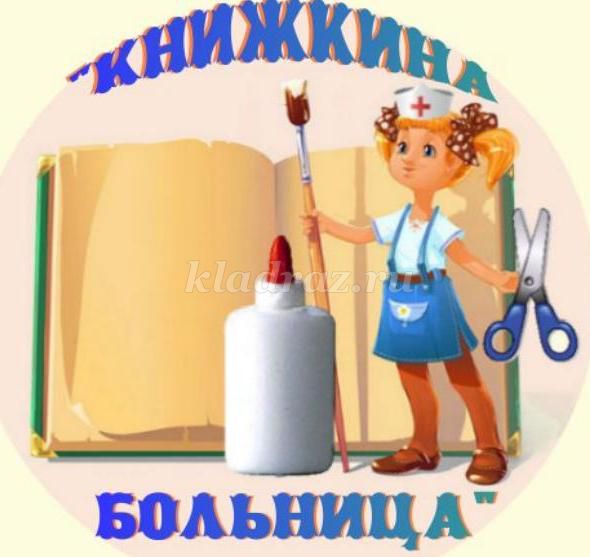 
Пусть знают все на свете, мы добрые все дети, мы в садике живем: играем и рисуем, считаем и танцуем, смеемся и поем. Мы весело живем!
(Подарок для малышей «Божья коровка»)
4.ЗАДАНИЕ: «ЗАГАДКУ ОТГАДАЙ - ЗАДАНИЕ ВЫПОЛНЯЙ!»
Страну чудес откроем мы
И встретимся с героями
В строчках
На листочках,
Где станции на точках.
(Книга)
Воспитатель: - Верно, ребята, это книга и сейчас мы отправимся….. 
Если хочешь умным стать,
Нужно много книг читать.
Чтоб найти все книги века,
Приходи в... Библиотеку
Воспитатель: - Правильно! Мы отправимся выполнять доброе дело в нашу детскую библиотеку! 
(Ручной труд «Подклеим страницы книг»)
Воспитатель: - Я благодарю за ваше доброе дело и предлагаю вам, познакомится с новой книгой, но она не простая. А в чем ее загадочность?- Здесь собраны добрые герои и злые, только они перемешались и надо их разложить по сказкам.
5.ЗАДАНИЕ: «УГАДАЙ ДОБРЫХ ГЕРОЕВ!»
Сказка нам добро несет, тот, кто знает – тот поймет!
Отгадай загадки 
Лечит маленьких детей, 
Лечит птичек и зверей, 
Сквозь очки свои глядит 
Добрый доктор ...(Айболит)

Он в Африке живет. 
И ужасным голосом песни поет. 
Он просто злодей 
Это……(Бармалей)

Деревянный мальчуган
Он шумит как барабан,
Любимец взрослых и детей,
Всяких выдумщик затей,
Длинный нос покажет ловко,
Вместо носа не морковка!
Кто же это? (Буратино)

Человек немолодой
Очень с длинной бородой!
Обижает Буратино,
Артемона и Мальвину,
Знает кто-нибудь из вас
Кто же это? (Карабас)

Я в ступе летаю – деток похищаю
В избе на куриной 
Ноге проживаю,
Нос крючком, глаза торчком
Кто же я? (Баба-Яга)

Все ждут его зимой, 
Он и добрый, он не злой,
Бородой до глаз зарос. 
Краснощекий …(Дед Мороз)

В сказке серым уродился,
Все боятся – как огня!
Все зверушки разбежались
В домик спрятались от меня!
Грозно вдруг зубами щелк..
Злой , ужасный, серый….(Волк)

Этих маленьких детей
Волк обидел — съел, злодей!
Лишь один в живых остался,
Волку в зубы не попался.
Маме все он рассказал,
братьев всех он показал
Кто серые они?
Если знаешь, назови!( Козлята)

Жил он в птичнике, боялся,
Что над ним индюк смеялся,
Ведь никто не знал, что он
Белым лебедем рожден.(Гадкий утенок)

Это девочка трудолюбива,
Очень добра и очень красива,
Вдруг на бал она попала,
На ступеньке туфельку потеряла.(Золушка).Воспитатель:
- Молодцы, ребята и на загадки ответили, и сказки все знаете!Предлагаю немного размяться.
Физминутка Е.Железновой"Ну-ка за дело скорее, работа пойдёт веселее, 
Увидят взрослые сейчас, как трудится каждый из нас.
Пыль мы везде протираем, мы даже под стол залезаем, 
И тут протрём и там протрём, ещё под диваном найдём. 
Дружно цветы поливаем, и это мы не забываем: 
Цветок один, цветок второй польём мы прохладной водой. 
Пол подметать обожаем и два раза в день подметаем, 
Метём, метём, метём, метём, ни капельки не устаём. 
Мама сказала: «Посуду мыть я без помощи буду,
Вот так, вот так, вот так, вот так, жду не дождусь я никак». 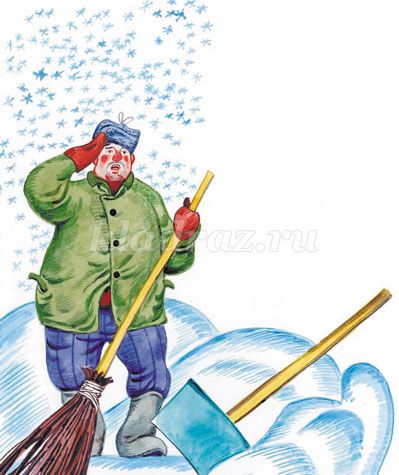 6.ЗАДАНИЕ: «ПОМОГИ ДВОРНИКУ»
Трудовая деятельность на улице
Добрым быть совсем, совсем непросто,
Не зависит доброта от роста,
Не зависит доброта от цвета.
Доброта не пряник, не конфета.
Доброта с годами не стареет,
Доброта от холода согреет,
Надо только добрым быть
И в беде друг друга не забыть.
Если доброта, как солнце, светит,
Радуются взрослые и Дети.
7. ЗАДАНИЕ: «КОЛЛАЖ ДОБРЫХ ДЕЛ».
Воспитатель: - Все, что мы сегодня делали, мы оформим в «Коллаж добрых дел» и получим вот такие медали доброты за участие в игре!
Доброта нужна всем людям,
Пусть побольше добрых будет.
Говорят не зря при встрече
«Добрый день» и «Добрый вечер».
И не зря ведь есть у нас
Пожелание «В добрый час».
Доброта — она от века
Украшенье человека…